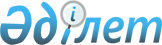 Успен ауданында сайлау учаскелерін құру туралы
					
			Күшін жойған
			
			
		
					Павлодар облысы Успен ауданы әкімінің 2014 жылғы 11 наурыздағы № 3 шешімі. Павлодар облысының Әділет департаментінде 2014 жылғы 13 наурызда № 3729 болып тіркелді. Күші жойылды - Павлодар облысы Успен ауданы әкімінің 2020 жылғы 5 қаңтардағы № 1 (алғашқы ресми жарияланған күнінен бастап қолданысқа енгізіледі) шешімімен
      Ескерту. Күші жойылды - Павлодар облысы Успен ауданы әкімінің 05.01.2020 № 1 (алғашқы ресми жарияланған күнінен бастап қолданысқа енгізіледі) шешімімен.
      Қазақстан Республикасының 1995 жылғы 28 қыркүйектегі "Қазақстан Республикасындағы сайлау туралы" Конституциялық заңының 23-бабының 1-тармағына сәйкес, Успен аудандық аумақтық сайлау комиссиясының келісімі бойынша, дауыс беру мен дауыстарды есептеу үшін, Успен ауданының сайлаушыларына барынша қолайлықты жасау мақсатында ШЕШІМ қабылдаймын:
      1. Успен ауданында сайлау учаскелері осы шешімнің қосымшасына сәйкес құрылсын.
      2. Успен ауданы әкімінің 2011 жылғы 18 қарашадағы "Сайлау учаскелерін құру туралы" № 10 шешімінің күші жойылды деп танылсын (Нормативтік құқықтық актілерді мемлекеттік тіркеу тізілімінде № 12-12-114 болып тіркелген, "Сельские будни" газетінде 2011 жылғы 23 қарашада жарияланған).
      3. Осы шешімнің орындалуын бақылау Успен аудан әкімі аппаратының басшысына жүктелсін.
      4. Осы шешім алғашқы ресми жарияланған күнінен кейін он күнтізбелік күн өткен соң қолданысқа енгізіледі.
      Ескерту. Қосымша жана редакцияда – Павлодар облысы Успен аудандық әкімдігінің 30.10.2015 № 3 (алғаш рет ресми жарияланған күнінен бастап қолданысқа енгізіледі) шешімімен. № 412 сайлау учаскесі
      Ескерту. № 412 сайлау учаскесіне өзгеріс енгізілді - Павлодар облысы Успен аудандық әкімдігінің 12.10.2018 № 1 (алғаш ресми жарияланған күнінен бастап қолданысқа енгізіледі) шешімімен.
      Сайлау учаскесінің орталығы: Қаратай ауылы, Ыбырай Алтынсарин көшесі 1, жалпы орта білім беру мектебінің ғимараты;
      сайлау учаскесінің шекарасы: Қаратай ауылының аумағы. № 413 сайлау учаскесі
      Сайлау учаскесінің орталығы: Богатырь ауылы, Советов көшесі 18, ауылдық мәдениет Үйінің ғимараты;
      сайлау учаскесінің шекарасы: Богатырь ауылының аумағы. № 414 сайлау учаскесі
      Сайлау учаскесінің орталығы: Лозов ауылы, Мира көшесі 50, ауылдық мәдениет Үйінің ғимараты;
      сайлау учаскесінің шекарасы: Мир 5, 9, 11, 12, 13, 14, 15, 16, 17, 18, 20, 23, 25, 27, 32, 33, 34, 35, 36, 37, 38, 40, 41, 44, 45, 46, 47, 48, 49, 51, 52, 53, 54/1, 54/2, 55, 56, 57, 58, 59, 60, 61, 62/1, 62/2, 63, 64/1, 64/2, 65, 66, 67, 69, 70, 71, 72/1, 72/2, 74, 76/1, 76/2, 77, 78, 80/1, 80/2, 83, 84/1, 84/2, 85, 86/1, 86/2, 88/1, 88/2, 89/1, 89/2, 91, 96, 98, 105/1, 105/2, 107/1, 107/2, 107А, 109, 113, 113/1, 115, 117/1, 117/2, 119; Береговая 4/1, 4/2, 19, 23/1, 23/2, 25/1, 25/2, 27, 29/1, 29/2, 31/1, 31/2, 33/1, 33/2, 35/1, 35/2; Репин 1, 2, 2а, 3, 4, 5, 7, 9, 11; Школьная 8; Победа 1, 2, 4, 9, 11; Филев 1, 3, 4, 6, 8; Пирогов 4, 6, 7, 10, 12, 15, 16, 18, 19, 20, 21, 22, 23, 25, 26, 27, 29, 31, 33, 36, 37, 39, 40, 41, 42, 43, 44, 45, 46, 47, 50, 51/1, 51/2, 55, 56, 56/1, 57/1, 57/2, 60, 61, 66, 67/1, 67/2, 68 көшелері; Южный тұйық көшесі 1, 3; Северный тұйық көшесі 1, 2. № 416 сайлау учаскесі
      Сайлау учаскесінің орталығы: Қозыкеткен ауылы, Победа көшесі 11, жалпы орта білім беру мектебінің ғимараты;
      сайлау учаскесінің шекарасы: Қозыкеткен ауылдық округінің Қозыкеткен ауылының аумағы. № 417 сайлау учаскесі
      Сайлау учаскесінің орталығы: Травян ауылы, Достық көшесі, ауылдық мәдениет Үйінің ғимараты;
      сайлау учаскесінің шекарасы: Қозыкеткен ауылдық округінің Травян ауылының аумағы. № 418 сайлау учаскесі
      Сайлау учаскесінің орталығы: Успен ауылы, Ленин көшесі 68, "Балдырған" балалар эстетикалық ғимараты;
      сайлау учаскесінің шекарасы: Пролетарская 2, 4, 6, 8, 10, 12а,16, 18а, 20, 22, 24, 26, 28, 30, 32, 34, 36, 38, 40, 42, 44, 46, 48а, 48, 50, 52, 54, 56, 58, 60, 62; Степная 5, 6, 7, 8, 9, 10, 11, 12, 12б, 12а, 13, 14, 15, 16, 17, 19, 22; Восточная 1м, 1г, 1, 1б, 1/1, 1/2, 2б, 2а, 3, 4, 5, 6, 7, 8, 9, 10, 11, 12, 13, 14, 15, 16, 17, 19а, 19, 21; Гагарин 3, 5, 7, 9, 11, 12, 13, 14, 14/1, 14/2, 15, 16, 18а, 18, 19, 20, 21, 22, 23, 24, 25, 26, 27, 28, 29, 30, 30а, 31, 32, 33, 34, 35, 36/1, 36, 37, 38, 39, 39а, 40, 41 42, 43, 44, 45, 46, 47; Коммунальная 1, 2, 3, 4, 5, 6, 7, 8, 9, 10, 11а, 12, 13, 14, 15, 16, 17, 18, 19, 20, 21, 22, 23, 24, 25, 26, 27, 28, 29, 30, 31, 32, 33, 34, 35, 36, 37, 38, 39, 40, 41, 42, 43, 44, 45, 46, 47, 48, 49, 50, 51, 53; Ленин 6/1, 6а, 7, 8, 9, 10, 11, 11а, 12, 13, 14, 15, 16, 17, 18а, 18, 19, 20, 21, 22, 23, 24, 25, 26, 27, 28, 29, 30, 31, 32, 33, 35, 36, 37, 39, 41, 42, 43, 44, 45, 46, 47, 48, 49, 50, 51, 52, 53, 54, 55, 56, 57, 58, 59, 61, 63, 65, 67, 69; Некрасов 13, 13а, 15, 19, 19/1, 19/2, 20, 21, 22, 24, 25, 26, 27, 28, 29, 30, 30б, 30а, 32, 34, 38; Комсомольская 13, 14, 15, 16а, 16, 16/1, 17, 17а, 17б, 17в, 18, 19, 20, 21/1, 21/2, 21а, 21б, 22, 23, 24, 25, 26, 27, 28; Геринг 11а, 12, 13, 14, 15, 16, 18, 18а, 19, 19а, 20, 21, 22, 24, 25, 25а, 26, 26а, 27, 28, 30, 33; Шевченко 13, 15, 18, 18а, 19, 19а, 20, 21, 22, 23, 24; 10 лет Независимости 11, 21, 23, 25; Новосельская; 1 Мая; Целинная; Дружба көшелері, Южный тұйық көшесі. № 419 сайлау учаскесі
      Ескерту. № 419 сайлау учаскесіне өзгерістер енгізілді - Павлодар облысы Успен аудандық әкімдігінің 12.10.2018 № 1 (алғаш ресми жарияланған күнінен бастап қолданысқа енгізіледі) шешімімен.
      Сайлау учаскесінің орталығы: Успен ауылы, Ленин көшесі 77, Успен орталық - тандырылған кітапхана жүйесінің ғимараты;
      сайлау учаскесінің шекарасы: Шевченко 1, 2, 3, 3а, 4, 4/1, 25, 25а, 27а, 28, 29, 31, 32, 33а, 35, 36, 37, 38, 42, 46, 48, 50, 52, 56, 58; 10 лет Независимости 1, 2, 2а, 4, 6, 8, 10, 18, 22, 24, 26, 29, 31, 36; Чапаев 1, 1а, 1б, 1в, 1г, 3а, 3, 5, 7, 9, 9а, 11, 13, 15, 17, 19; Наукенов 2, 3, 4, 5, 8, 10, 12, 14, 16, 18, 20, 22, 24, 26, 26/2, 28, 28а, 28б, 30а, 30б, 30, 32, 32б, 34, 34а, 36, 36а, 36б; Терешкова 1, 3, 4, 4а, 5, 6, 7, 8, 9а, 10, 11, 12а, 13, 14, 15, 16а, 16, 17, 18, 19, 20, 21, 23, 24, 25, 25а, 27, 29, 29а, 33, 35, 37, 40; Абай 47, 49, 51, 53, 55, 57, 59, 60, 61, 61а, 62, 63, 64, 65, 67, 68, 69, 70, 71, 72, 73, 74, 75, 75а, 76, 78, 80, 82, 84, 86, 88, 90, 94, 94/1, 94а, 96, 98; Милевский 60, 62, 64, 68, 70, 71, 72, 73, 75, 77, 79, 81, 82, 83, 84, 85, 86, 87, 88, 89, 91, 92, 93, 94а, 94, 96, 97, 98, 99, 100, 101, 102, 103, 104, 105, 106, 107, 111, 113, 115, 117, 119, 121, 123, 125; Пролетарская 63, 65, 66, 67, 71, 73, 75, 76, 77, 78, 80, 82, 84, 85, 87, 88, 89, 90, 91, 92, 93, 94, 95, 95а, 96, 97, 98, 100, 102, 104, 106, 108, 110, 112; Ленин 78, 79, 80, 83, 84а, 84, 86, 88, 91, 92, 93, 94, 95, 96, 97, 98, 99, 100, 101, 102, 105, 106, 107, 109, 110, 111, 112, 113, 114, 115, 116, 117, 118, 119, 121; Коммунальная 52, 54, 56, 58, 60, 60а, 62, 63, 64, 65, 66, 68. Гагарин 48, 49, 50,51, 52, 53, 54, 55, 56, 57, 58, 59, 60, 61, 62, 63, 65, 66, 67, 68, 69, 70, 71, 72, 73, 74а, 74, 75, 76, 77, 78, 79, 80, 82, 83, 84, 86, 94, 97, 99, 101, 103, 106, 107, 109, 110, 111, 116, 118; Восточная 18, 18а, 18б, 20, 22, 23, 23в, 24, 25а, 25б, 25в, 25/2, 25/3, 25, 25/1, 25, 27, 28, 29, 29а, 29б, 31, 32, 33, 34, 35, 37, 38, 39а, 41, 43, 45, 49, 51, 55, 57, 59, 61; Степная 24, 26, 28, 30, 40; Геринг 30а, 32а, 32, 34; Баюк; Семенченко; Яременко; Образцовка көшелері. № 420 сайлау учаскесі
      Ескерту. № 420 сайлау учаскесіне өзгеріс енгізілді - Павлодар облысы Успен аудандық әкімдігінің 12.10.2018 № 1 (алғаш ресми жарияланған күнінен бастап қолданысқа енгізіледі) шешімімен.
      Сайлау учаскесінің орталығы: Белоусов ауылы, Школьная көшесі 8, жалпы орта білім беру мектебінің ғимараты;
      сайлау учаскесінің шекарасы: Северная; Тәуелсіздікке 25 жыл; Школьная; Пушкин; Амангельды; Юбилейная көшелері. № 421 сайлау учаскесі
      Сайлау учаскесінің орталығы: Ольхов ауылы, Школьная көшесі 18, ауылдық мәдениет Үйінің ғимараты;
      сайлау учаскесінің шекарасы: Белоусов ауылдық округінің Ольхов ауылының аумағы. № 422 сайлау учаскесі
      Сайлау учаскесінің орталығы: Ольгин ауылы, Энгельс көшесі 1, ауылдық мәдениет Үйінің ғимараты;
      сайлау учаскесінің шекарасы: Белоусов ауылдық округінің Ольгин ауылының аумағы. № 423 сайлау учаскесі
      Сайлау учаскесінің орталығы: Тимирязев ауылы, Школьная көшесі, ауылдық мәдениет Үйінің ғимараты;
      сайлау учаскесінің шекарасы: Белоусов ауылдық округінің Тимирязев ауылының аумағы. № 424 сайлау учаскесі
      Сайлау учаскесінің орталығы: Константинов ауылы, Ленин көшесі 38, ауылдық мәдениет Үйінің ғимараты;
      сайлау учаскесінің шекарасы: Равнополь ауылдық округінің Константинов ауылының аумағы. № 425 сайлау учаскесі
      Сайлау учаскесінің орталығы: Равнополь ауылы, Ленин көшесі 111, жалпы орта білім беру мектебінің ғимараты;
      сайлау учаскесінің шекарасы: Равнополь ауылдық округінің Равнополь ауылының аумағы. № 426 сайлау учаскесі
      Сайлау учаскесінің орталығы: Таволжан ауылы, Гагарин көшесі 10, ауылдық мәдениет Үйінің ғимараты;
      сайлау учаскесінің шекарасы: Таволжан ауылының аумағы. № 427 сайлау учаскесі
      Ескерту. № 427 сайлау учаскесіне өзгеріс енгізілді - Павлодар облысы Успен аудандық әкімдігінің 12.10.2018 № 1 (алғаш ресми жарияланған күнінен бастап қолданысқа енгізіледі) шешімімен.
      Сайлау учаскесінің орталығы: Надаров ауылы, Мира көшесі, ауылдық клубының ғимараты;
      сайлау учаскесінің шекарасы: Надаров ауылдық округінің Надаров ауылының аумағы. № 428 сайлау учаскесі
      Сайлау учаскесінің орталығы: Вознесен ауылы, Победа көшесі 40, ауылдық мәдениет Үйінің ғимараты;
      сайлау учаскесінің шекарасы: Надаров ауылдық округінің Вознесен ауылының аумағы. № 429 сайлау учаскесі
      Сайлау учаскесінің орталығы: Қоңырөзек ауылы, Милевский көшесі 40, жалпы орта білім беру мектебінің ғимараты;
      сайлау учаскесінің шекарасы: Қоңырөзек ауылдық округінің Қоңырөзек ауылының аумағы. № 430 сайлау учаскесі
      Сайлау учаскесінің орталығы: Дмитриев ауылы, Школьная көшесі 2, жалпы негізгі білім беру мектебінің ғимараты; 
      сайлау учаскесінің шекарасы: Қоңырөзек ауылдық округінің Дмитриев ауылының аумағы. № 431 сайлау учаскесі
      Сайлау учаскесінің орталығы: Новопокров ауылы, Школьная көшесі 24а, жалпы орта білім беру мектебінің ғимараты;
      сайлау учаскесінің шекарасы: Новопокров ауылдық округінің Новопокров ауылының аумағы. № 432 сайлау учаскесі
      Сайлау учаскесінің орталығы: Галицк ауылы, Школьная тұйық көшесі 11, ауылдық мәдениет Үйінің ғимараты;
      сайлау учаскесінің шекарасы: Новопокров ауылдық округінің Галицк ауылының аумағы. № 433 сайлау учаскесі
      Сайлау учаскесінің орталығы: Успен ауылы, Милевский көшесі 65, ауданның мәдениет Үйінің ғимараты;
      сайлау учаскесінің шекарасы: Пролетарская 1, 1А, 3, 5, 5а, 9/1, 9/2, 11, 13, 15, 17, 19, 21, 23, 25, 27, 29, 31, 33а, 33, 35, 37, 39, 41, 43, 47, 49, 51, 53, 55, 57, 59; 10 лет Независимости 5, 9; Абай 1е, 1г, 1б, 1а, 1, 2а, 2б, 2в, 2, 3, 4, 5, 6, 7, 8, 9, 10, 11, 12а, 12, 13, 14, 14а, 15, 16, 17, 18, 19, 20, 21, 22, 24, 26, 28, 30, 32, 34, 35, 36, 37, 38, 39, 40, 41, 42, 43, 44, 45, 46, 48, 50, 52, 54, 56, 58; Милевский 1, 2б, 2, 3, 4, 5а, 5, 6, 6а, 7, 7а, 8а, 8, 8б, 9, 10, 10а, 11а, 11, 13, 14, 16, 16а, 17, 19, 20а, 20б, 21, 22, 23, 24а, 24, 25, 26, 27, 28, 29, 30, 31, 32, 33, 35, 36/1, 36, 37, 38, 39, 40, 41, 42, 43, 44, 45, 46, 47, 48, 49, 50, 51, 52, 53, 54, 55, 57, 58а, 59, 61, 63, 67; Терешкова 2/1, 2/2, 2а, 2б, 2в, 2; Шевченко 5, 6, 7, 7/1, 7б, 8, 8а, 9, 10, 11, 12, 14; Геринг 1а, 2а, 3, 4, 5, 5а, 6, 7б, 8, 8а, 9а, 9, 10б, 10а, 10, 11,12; Комсомольская 1, 2а, 2, 2б, 2в, 3, 5, 6, 7, 7а, 7б, 8, 8а, 8б, 9, 10, 11, 12; Некрасов 3, 5, 6, 8, 9, 10, 11, 12; Строительная; Энергетиков көшелері; Юбилейный тұйық көшесі. № 434 сайлау учаскесі
      Ескерту. № 434 сайлау учаскесіне өзгеріс енгізілді - Павлодар облысы Успен аудандық әкімдігінің 12.10.2018 № 1 (алғаш ресми жарияланған күнінен бастап қолданысқа енгізіледі) шешімімен.
      Сайлау учаскесінің орталығы: Успен ауылы, Мир көшесі 22, Успен аграрлық-техникалық колледжінің ғимараты; 
      сайлау учаскесінің шекарасы: Чапаев 2, 4, 6, 8, 10, 12, 14, 16, 18а, 18б, 20, 20а, 20б, 22, 24, 26, 28; Абай 93, 95, 97, 99, 100, 101, 102, 103, 104, 105, 106, 108, 110, 112, 114, 116, 118, 120, 122, 124; Милевский 108, 110, 112, 114, 116, 120, 124, 127, 129, 131, 133, 135, 137, 139, 141, 143, 145, 147, 149, 151, 153, 155, 159; Ленин 120, 122, 123, 124, 125, 126, 127а, 127, 128, 129, 130, 131, 132, 133, 134, 135, 136, 137, 138, 139, 140, 142, 143, 144, 145, 147, 149, 149а, 150, 151, 152, 153, 155, 156, 157, 158, 159, 160, 161, 164; Коммунальная 78, 79, 80, 81, 82, 83, 85, 86, 87, 89, 90, 90а, 91, 92, 93, 94, 95, 96, 97, 98а, 99, 100, 100а, 101, 102, 103, 104, 105, 106, 107, 108, 109, 110, 111, 112, 113, 114, 115, 116; Гагарин 115, 117, 119, 120, 121, 122, 123, 124, 125, 126, 127, 128, 129, 130, 131, 132, 133, 134, 135, 136, 137, 139а, 139, 140, 141, 141а, 142, 143, 144, 145, 146, 147, 149, 153; Восточная 63, 65, 67, 68, 69, 70, 71, 72, 72а, 73, 74, 75, 76, 77, 78, 79, 80, 81, 82, 83, 84, 85, 86, 87, 88, 92; Степная 45,46, 47, 48, 49, 50, 51, 52, 53, 54, 55, 56, 57, 58, 59, 60, 61, 62, 63, 64, 65, 66, 67, 68, 69, 70, 71, 72, 73; Наукенов 38, 40, 44, 46, 50, 52, 54, 56, 56а, 56б, 58, 58а, 58б, 60, 60а, 60б; Пролетарская 99, 101, 103, 105, 107, 114, 116, 118, 120, 122, 122а, 124, 126; Элеваторная; Мир; Крупская; Северная; Пушкин; Гоголь; Чехов көшелері. № 435 сайлау учаскесі
      Сайлау учаскесінің орталығы: Лозов ауылы, Школьная көшесі 1, ауылдық мәдениет Үйінің ғимараты;
      сайлау учаскесінің шекарасы: Абай 16; Гагарин 4, 5, 6, 7, 8, 9, 12, 14, 15, 18, 20, 20А, 21А, 22, 23, 24, 26, 27, 28, 30, 32, 33, 34, 35, 36, 37, 38, 40, 41, 43, 44, 45, 46, 47, 51, 52, 55, 57, 58, 59, 62, 63, 64, 65, 66, 67, 68, 71, 72, 72А, 79, 82, 84а/1, 84/1а, 84а/2, 84/2б, 86, 88, 90, 98, 100; Новосельская 1, 2, 3, 5, 6, 7, 8/1, 8/2, 9, 11, 11а; Почтовая 1, 2, 3, 4/1, 4/2, 5, 6, 7, 8, 9, 10, 11; Октябрьская 1, 2, 3, 4, 5; Советская 1, 3, 5, 9/1, 9/2, 11, 13/1, 15/1, 15/2, 17, 19/1, 19/2, 25, 27, 29/1, 29/2; Садовая 1, 2, 3, 4/1, 4/2, 6, 7, 8, 11 көшелері. № 436 сайлау учаскесі
      Сайлау учаскесінің орталығы: Ковалев ауылы, Тәуелсіздік көшесі 35, ауылдық мәдениет Үйінің ғимараты;
      сайлау учаскесінің шекарасы: Ковалев ауылдық округінің Ковалев ауылының аумағы. № 579 сайлау учаскесі
      Ескерту. № 579 сайлау учаскесіне өзгерістер енгізілді - Павлодар облысы Успен аудандық әкімдігінің 12.10.2018 № 1 (алғаш ресми жарияланған күнінен бастап қолданысқа енгізіледі) шешімімен.
      Сайлау учаскесінің орталығы: Белоусов ауылы, Школьная көшесі 10, ауылдық мәдениет Үйінің ғимараты;
      сайлау учаскесінің шекарасы: Киров; Куйбышева; Астана; Жастар көшелері.
					© 2012. Қазақстан Республикасы Әділет министрлігінің «Қазақстан Республикасының Заңнама және құқықтық ақпарат институты» ШЖҚ РМК
				
      Аудан әкімі

А. Солтанғазинов

      КЕЛІСІЛДІ

      Успен аудандық аумақтық

      сайлау комиссиясының төрағасы

Б. Ильясова

      2014 жылғы "7" наурыз
Успен ауданы әкімінің
2014 жылғы "11" наурыздағы
№ 3 шешіміне
қосымша